	Route 	    ERIBA HYMER CLUB    NEDERLAND Jaarvergadering op zondag24 maart in het Eriba weekend van 22 t/m 24 maart 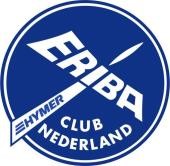 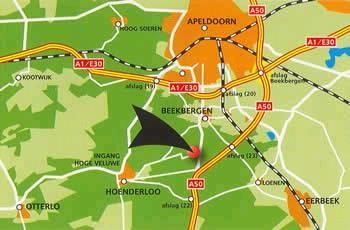 Beekbergen 2019 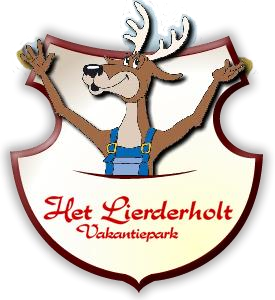 Routebeschrijving Met het openbaar vervoer via Arnhem of Apeldoorn met buslijn 91 naar halte Stoppelberg. Vandaar richting Arnhem en rechts af. Met de auto vanuit Apeldoorn richting Arnhem en rechts af bij km. paal 17,4. Vanuit Arnhem afslag 22 Beekbergen, vanuit Zwolle afslag 22 Hoenderloo en links af bij km. paal 16,0.  Het Lierderholt Spoekweg 49 7361 TM Beekbergen Tel.: (055) 506 14 58  E-mail: info@lierderholt.nl  Bij deze nodigen wij u uit voor  de Algemene Ledenvergadering 2019 die  gehouden zal worden op “Het Lierderholt Vakantiepark ”te Beekbergen. Bij aankomst melden bij de receptie. Binnen de, door de camping toegewezen plaatsen, kan men vrij kiezen. Het gekozen plaatsnummer dient wel aan de receptie doorgegeven te worden. Een plaats reserveren is niet mogelijk. De kosten voor het kampeerweekend zijn: voor een 2persoonsequipe  € 79,00, en voor singles 			€ 55,50 all in. Inclusief koffie op vrijdag- en zaterdag avond. Geen eigen drank toegestaan. Ook het uitstapje van zaterdag, met koffie en Uchels verleidertje , rondwandeling met gids en na het uitwaaien erwten- of tomatensoep,  is hierbij inbegrepen.  Exclusief Lierderholt-card á € 25,-- borg Huisdieren zijn gratis. Uitlaten in het bos. Uw inschrijving versturen vóór 6 maart 2019 naar: Nel de Groot Dorpsstraat 117 2631 BX Nootdorp 015 310 8669/06 499 22 678 activiteiten@eribahymerclub.nl De kampeerders: Graag wachten met de betaling tot u eenrekening van de penningmeester heeft ontvangen.Wilt u eerder komen en/of langer blijven, dan dient u dat duidelijk op het inschrijfformulier aan te geven, dan geven wij dit door aan het vakantiepark. De kosten hiervoor zelf afrekenen met het vakantiepark Lierderholt. Deze kosten zijn:  € 16,00 per plaats per nacht excl. Toeristenbelasting. Inschrijfformulier altijd insturen  Ook als u niet komt. (Per e-mail of per post) Mobile telefoon Nel de Groot 064 992 2678 Programma Vrijdag 22 maart 2019 Aankomen, en opstellen Om 20.00 uur schenken wij koffie praten en/of spelletjes Zaterdag 23 maart 2019Om 10.30 uur staat de koffie met streekgebak  voor ons klaar in het restaurant  van de Lierderholt                     Daarna neemt een gids ons mee                           voor een  rondwandeling  in de                                        omgeving.  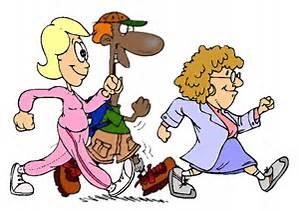 Als we uitgewaaid zijn, staat de soepVoor ons klaar.Om 20.00 uur schenken wij koffie praten en/of spelletjes Zondag 24 maart 2019 12.00 uur Vergaderzaal open in het restaurant. 13.00 uur Aanvang Ledenvergadering 2019 17.00 uur Sluiting Eriba Hymer Club Nederland en/of haar vertegenwoordigers zijn  niet aansprakelijk te stellen voor schade, van welke aard dan ook, ontstaan tijdens het treffen of  bij het aan- of afrijden daarvan. 